КУБАНЬ - КРАЙ СИЛЬНЫХ, УМНЫХ, ТРЕЗВЫХ!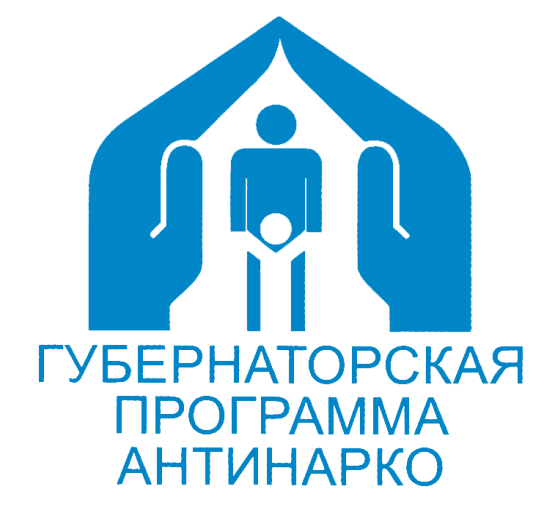 ЕЙСКИЙ РАЙОН ВЫБИРАЕТ ЗДОРОВЫЙ ОБРАЗ ЖИЗНИ!Быть здоровым, жить активно – это стильно, позитивно!Проведи каникулы с пользой и интересно, пригласи своих друзей и родителей!Мы готовы принять и обсудить ваши предложения!Звоните: телефон муниципальной антинаркотической комиссии Ейского района 3-71-68Антинаркотическая комиссиямуниципального образования  Ейский район№  п/пФорма и наименование мероприятияМесто проведения мероприятияДата и время проведения1Спортивные соревнования «Веселые старты!»СДК пос. Комсомолец, ул. Школьная,191.07.2024 17.002Спортивное мероприятие «Здоровый я – здоровая страна!»МБОУ СОШ № 24 с. Александровка, ул.Советская,3001.07.202408.303Библиотечный час  выставка-обзор книг по ЗОЖ  «Здоровое поколение-богатство России»МБОУ СОШ №22, п.Октябрьский,ул. Парковая, 24\а01.07.202410.004Информационный час«Скажи уверенно - нет!»МБОУ СОШ № 27 п. Комсомолец, ул.Школьная, 4201.07.202410:005Спортивные соревнования по дворовому футболуМБОУ СОШ № 19 п. Степной, ул.Ленина,1101.07.202418.006Информационный час «Здоровое питание»МБОУ  СОШ  №23 с. Воронцовка,  ул.Парковая, 24а02.07.202410.007Конкурс Штрафных бросков Спортивный комплекс  «Юность»г. Ейск,  ул. Портовая аллея, 602.07.2024 15.00 8Тематическая программа «Жить здорово!»МБОУ СОШ № 10 п. Моревка, ул. Победы, 4903.07.202408.309Профилактическая беседа, просмотр видеофильма «Мой хозяин»МУ «МПЦ «Меотида» ст. Должанская, пер. Каменный, 14, 3.07.2024 10.0010Игра-викторина«Азбука здоровья»Дом культурып. Краснофлотский, ул. Пролетарская, 48/303.07.202410.0011Беседа «Знание вместо миражей».Тематический кинопоказ Дом культурып. Краснофлотский, ул. Пролетарская, 48/304.07.202412.0012Игровой марафон «Стартуем в страну здоровья»СДК  п. Заводской, ул. Мира, 3904.07.202410.0013День здоровья«Лето на пять с плюсом»СДК ст. Ясенская, ул. Ленина, 7904.07.202410.0014Конкурс рисунков  «Здоровье глазами детей»СДК с. Александровка, ул. Советская, 37 А04.07.202410.3015Информационный час «Безопасная дорога юности». Показ фильма в рамках краевой акции  «Кинематограф против наркотиков»Культурно-досуговый отдел РМУК «МКДЦ» п. Моревка,  ул. Шоссейная 1704.07.202416.0016Спортивно-развлекательная программа «Лучики здоровья»РМУК «МКДЦ»г. Ейск, Парк Никольский05.07.202410.0017Профилактическая акция «Безопасное лето!»Клуб по месту жительства «Меридиан»г. Ейск, ул. Пионерская, 10 4.07.2024 16.0018Туристический поход«Вперед к здоровью»МБОУ СОШ № 26 ст. Должанская, ул. Октябрьская, д.21004.07.2024г.09:0019Интеллектуальный квиз«Молодежь на волне здоровья»МБОУ СОШ № 21 ст.Ясенская, ул.Ленина, 8005.07.202408.3020Рисунки на асфальте «Здоровая страна -  здоровая нация»МБОУ СОШ№ 25 ст. Должанская,  пер.Советов,605.07.202409.0021Квест-игра «По тропинке здоровья»МБОУ СОШ № 6 ст. Камышеватская,  ул. Школьная, 1705.07.202410.0022Поход выходного дня «В здоровом теле-здоровый дух!»МБОУ СОШ № 7 г. Ейск,  ул. Красная, 47/606.07.2024.08.0023Беседа «Жизнь без агрессии»СДК п. Степной, ул. Советов, 806.07.202417.0024Информационный  час «Живи активно! Думай позитивно!»(Киноакция «Кинематограф против наркотиков»)СДК с. Воронцовка,ул. Мира, 6506.07.202418.0025Соревнования по волейболу среди юношей и девушек, посвященные Дню любви, семьи и верности Спортивный комплекс «Солнечный»г. Ейск, ул. Казачья, 2а07.07.2024 14.00 26Турнир по футболу, среди команд 2016-2017 г.р., посвященный празднованию «Всероссийского дня семьи, любви и верности»г. Ейск, ул. Портовая аллея, 8 (стадион)07.07. 2024 10.00 27Профилактический тренинг «Питание, как основа здоровья»Клуб по месту жительства «Спарта»г. Ейск, ул. Октябрьская, 215/1  9.07.2024 16.0028Профилактический час «Мой выбор – здоровье»МБОУ гимназия №14 г. Ейск, ул. Коммунистическая, 49/1209.07.202409.0029Спортивно-игровая программа «Сказочный чемпионат»СДК п. Заводской,ул. Мира, 3909.07.202410.0030Познавательно – игровая программа «Друзья здоровья» Беседа «Знание вместо миражей». Тематический кинопоказ. Клуб посёлка Широчанка,ул. Косиора, 32/209.07.202411.0031Показ фильма в рамках краевой киноакции «Кинематограф против наркотиков» Беседа «Береги здоровье»СДК ст. Копанская, ул. Мешкова, д.2210.07.202410.0032Познавательно – игровая программа «Друзья здоровья». Беседа «Верить, жить, творить». Кинопоказ Клуб поселка Морской,ул. Центральная, 12/110.07.202416.0033Спортивное мероприятие направленное на формирование здорового образа жизни «Городки»МБОУ ООШ № 13 п. Ясенская Переправа, ул.Кирова, 8110.07.20249.3034Спортивное состязание«Спорт – норма жизни»МБОУ ООШ №18 пос. Заводской, ул. Гагарина,1910.07.202412.0035Спортивное мероприятие«Быстрее выше сильнее»МБОУ СОШ №1 г. Ейск, ул. Пушкина, 7311.07.202409.0036Дружеский турнир по баскетболуМБОУ СОШ № 11 г. Ейск, ул. Центральная, 11/211.07.202417.2037Дискуссия «Сделай свой шаг к безопасности» с просмотром фильма в рамках краевой акции  «Кинематограф против наркотиков»СДК с .Кухаривка,ул. Советов, 33 А11.07.202412.0038Беседа «Будь спортивным и сильным». Показ в рамках краевой акции «Кинематограф против наркотиков»СДК п. Садовый,ул. Советская, 811.07.202416.0039Игровая программа «Спорт! Игра! Мы!»МБОУ СОШ №2 г .Ейск, ул.Коммунаров,1012.07.2024.13.1040Поход выходного дня «Вектор на ЗОЖ. Умение противостоять чужому давлению»МБОУ СОШ № 15 п. Широчанка, ул. Косиора,3412.07.202410.0041День полезных советов «Здоров по собственному желанию»СДК п. Заводской,ул. Мира, 3912.07.202410.0042Беседа «Профилактика зависимостей». Кинопоказ.Игровая программа «Спорт! Игра! Мы!»ГДК г. Ейск, ул. Свердлова, 73/112.07.202410.0043Конкурс плакатов «Девиз по жизни-здоровый образ жизни!»Спортивный комплекс п. Комсомолец,ул. Школьная, 21 12.07.2024 9.00 44Беседа «Вредные привычки, уносящие здоровье». Показ социальных роликовСДК п. Степной,ул. Советов, 813.07.202417.0045Видеопросмотр в рамках акции«Кинематограф против наркотиков»СДК п. Октябрьский,ул. Мира, 38 Б13.07.202417.0046День здоровья «Искусство быть здоровым»СДК п. Октябрьский,ул. Мира, 38 Б14.07.202416.0047Урок предупреждение«Чем опасен энергетик»СК п. Братский,пер. Спортивный, 714.07.202417.0048Час полезных советов «Здоровье в порядке – спасибо зарядке»Культурно-досуговый отдел РМУК «МКДЦ» п. Моревка,  ул. Шоссейная 1715.07.202410.0049Игра«Формула хорошего настроения»МБОУ СОШ №2 г.Ейск,ул.Коммунаров,1015.07.202411.0050Беседа – обсуждение «Мир глазами ребенка»СДК  ст. Копанская, ул. Мешкова, д.2216.07.202410.0051Конкурс плакатов «Вредные привычки – нам не друзья». ». Кинопоказ в рамках в рамках краевой киноакции «Кинематограф против наркотиков» СДК  ст. Должанская, ул. Ленина, 116.07.202411.0052Просмотр и обсуждение фильма «Наркотики – лучшее, что придумал дьявол»МБОУ ООШ № 5 г. Ейск, ул. Свердлова, 1917.07.202410.0053Кинолекторий«Здоровое поколение 21 века»МБОУ СОШ № 9 с. Кухаривка, ул. Победы, 2617.07.202410.0054Игра- викторина "Я выбираю здоровье"МБОУ СОШ № 8ст. Копанская, ул. Калинина, 5517.07.202412.00 55Викторина«Как быть здоровым»СДК ст. Ясенская,ул. Ленина, 7917.07.202410.0056Познавательная викторина «Думайте сами, решайте сами!» Беседа «Где здоровье, там и я». Кинопоказ. Клуб УПП ВОСг. Ейск, ул. К. Маркса, 3417.07.202413.0057Викторина«Как быть здоровым»СДК  ст. Ясенская,ул. Ленина, 7917.07.202410.0058Профилактическая беседа «Безопасность»СДК  ст. Копанская, ул. Мешкова, 22 17.07.2024 16.0059Час здоровья «Сделай правильный  выбор»МБОУ СОШ № 21ст. Ясенская, ул. Ленина, 80 17.07.2024 18.0060Беседа «Алкоголь и подросток»МБОУ СОШ №1 г. Ейск, ул.Пушкина, 7319.07.202411.0061Профилактическая беседа с дальнейшим просмотром видеофильма  «Курение. Взгляд изнутри»СДК пос. Комсомолец, ул. Школьная,1922.07.2024 12.0062Игровая программа «Урок здоровья»МБОУ СОШ № 3 г. Ейск, ул. К.Маркса, 2122.07.202409.3063Круглый стол «Смотри в будущее! Живи настоящим»МБОУ СОШ № 10пос. Моревка, ул. Победы, 49 23.07.2024 13.0064Час общения «Новое поколение выбирает здоровье»МБОУ  СОШ № 17п. Советский, ул. Гагарина,1023.07.202414.0065Беседа «Мы за здоровый образ жизни». Показ фильма в рамках краевой киноакции «Кинематограф против наркотиков»СДК  ст. Должанская, ул. Ленина, 123.07.202411.0066Игровая программа «Модно быть здоровым»СДК п. Комсомолец,ул. Школьная д. 2323.07.202418.0067Спортивный калейдоскоп «Не теряем ни минуты, быть здоровым - это круто!»СДК п. Заводской,ул. Мира, 3924.07.202410.0068Информационный час «Живи правильно»СДК п. Советский,ул. Ленина, д.224.07.202416.0069Профилактическая беседа «Здоровым быть здорово!»СДК  ст. Камышеватскаяул. Советская, 172 Б25.07.2024 10.3070Беседа-предупреждение «В здоровом теле-здоровый дух» с просмотром фильма антинаркотической направленности СДК с. Кухаривка, ул. Советов, 33 А25.07.202412.0071Беседа «Я отвечаю за свое решение» с просмотром тематического фильма РМУК «МКДЦ»г. Ейск, ул. Победы, 10525.07.202414.0072Пресс – обзор «Знать, что бы не оступиться»СДК п. Степной ул. Советов, 827.07.202417.0073Открытые соревнования по парусному спорту, посвященные «Дню ВМФ» г. Ейск,        ул. Пляжная, 1/228.07.2024 12.00 74Профилактическая беседа «Береги здоровье»СК п. Большевик,ул. Парковая, 2 А28.07.202416.0075Спортивная программа «Спорт это движение, а движение это жизнь»СК п. Пролетарский,ул. Зеленая, 22 А30.07.202417.0076Беседа «Свобода или зависимость, полет или падение?». Демонстрация фильма антинаркотической направленности СДК  ст. Камышеватская,ул. Советская, 172 Б31.07.202411.00